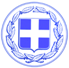                       Κως, 24 Μαΐου 2016ΔΕΛΤΙΟ ΤΥΠΟΥΘΕΜΑ : ‘’ Συνάντηση του Δημάρχου Κω κ. Γιώργου Κυρίτση με τον Πρόεδρο του ΤΑΙΠΕΔ για τη Μαρίνα της Κω.’’Με τον Πρόεδρο του ΤΑΙΠΕΔ κ. Σ. Πιτσιόρλα θα συναντηθούν αύριο το απόγευμα στα γραφεία του Ταμείου στην Αθήνα, ο Δήμαρχος κ.Γιώργος Κυρίτσης και ο Πρόεδρος της Μαρίνας κ.Σεβαστιανός Μαραγκός.Αντικείμενο της συνάντησης το θέμα που έχει ανακύψει με τη Μαρίνα της Κω, μετά και την τελευταία δικαστική απόφαση.Ήδη ο Δήμαρχος Κω κ.Κυρίτσης απέστειλε αναλυτικό υπόμνημα προς τον Πρόεδρο του ΤΑΙΠΕΔ, στο οποίο περιλαμβάνονται όχι μόνο οι θέσεις του Δήμου αλλά και τα ακριβή στοιχεία που διέπουν το καθεστώς λειτουργίας της Μαρίνας Κω για την οποία υπάρχει σύμβαση παραχώρησης για την χρήση και την εκμετάλλευση της ανάμεσα στο Ελληνικό Δημόσιο και στο Δήμο της Κω.Στο υπόμνημα επισημαίνεται ότι ο Δήμος έχει επενδύσει 4.000.000 ευρώ από το 1999 ενώ τηρεί όλες τις συμβατικές του υποχρεώσεις καταβάλλοντας, κανονικά και αδιαλείπτως, τα μισθώματα.Ταυτόχρονα ο Δήμαρχος Κω παραθέτει, συνοπτικά, τους βασικούς άξονες του αναπτυξιακού και επιχειρησιακού σχεδίου της Μαρίνας Κω για τα επόμενα χρόνια και καταθέτει συγκεκριμένες προτάσεις για την επικαιροποίηση της σύμβασης ανάμεσα στο Ελληνικό Δημόσιο και το Δήμο της Κω.Ο Γιώργος Κυρίτσης , σε δήλωση του, επισημαίνει:‘’Η κυβέρνηση οφείλει να διορθώσει τα λάθη που έκαναν άλλοι, συμπεριλαμβάνοντας την Μαρίνα της Κω στα υπό παραχώρηση ακίνητα, χωρίς να γνωρίζουν ότι υπάρχει ήδη σε ισχύ σύμβαση παραχώρησης.Έχουμε πολύ ισχυρά νομικά επιχειρήματα αλλά και επαρκή τεκμηρίωση. Κυρίως όμως έχουμε την αποφασιστικότητα να υπερασπιστούμε τα δικαιώματα των πολιτών της Κω, με κάθε νόμιμο μέσο.’’ 